Тема: Сложение двузначных и однозначных  чисел с переходом через разряд. УМК «Гармония»Цели: •Сформировать умение прибавлять двузначные и однозначные числа с переходом в другой            разряд;
• Совершенствовать вычислительные навыки и умение решать задачи; 
• Развивать логическое мышление и умение сравнивать, творческие способности, воображение; 
• Формировать активность детей на уроке, навыки самостоятельной работы; повысить мотивацию обучения, интерес к математике. 

Ход урока.1. Орг.момент.-Разве любы нам хмурые лица ребята?-Улыбнитесь друг другу ! Приятного вам учебного дня! Начинаем урок математики.2.Сообщение темы и задач урока.-Ребята, давайте вспомним, над какой темой мы работали на прошлом уроке математике?(сложение двузначных чисел с переходом через разряд).-Откройте учебники и просмотрите страницы 96.97.98. и скажите, как вы считаете ,можно нам переходить к изучению нового материала или необходимо ещё раз повторить пройденную тему? ( повторить пройденное). -А как вы, думаете познакомимся ли мы с чем-то новым на этих страницах учебника?-Ну  , тогда будьте внимательны на уроке. Хорошо, давайте вспомним приёмы сложения двузначных чисел  и постараемся их запомнить, но для начала посмотрите на доску и скажите как можно двумя словами назвать то что вы видите на доске. (геометрические фигуры).-На какие  группы можно разбить все фигуры? (прямоугольники-  фигура у которой все углы прямые и противоположные стороны равны, треугольники –фигура  имеющая три вершины и три стороны попарно  соединённые между собой)-Какая фигура осталась? Можно  её назвать лишней фигурой  ?Какая фигура называется окружностью?( окружность- замкнутая плоская кривая)-Чтобы проверить наше решение возьмите в руки листы ,которые лежат у каждого на столе. Посмотрите ,что нарисовано у каждого из вас на листах?  Совпадают с нашим ответом? А что вы заметили ещё на ваших листах? Можете назвать предмет нарисованный на листе? Следующее задание которое мы с вами выполним –соедините последовательно все точки на бумаге. Если вы правильно соедините то получите рисунок.-Что у вас получилось? Как можно по- другому назвать ракету? ( космический корабль)-Для чего нужен космический корабль?(для космического путешествия)- Да, сегодня мы отправимся в путешествие.-В умах учёных много летЖила мечта заветнаяВзлететь при помощи ракет В пространство межпланетное!-Во время нашего полёта нам необходимо будет выполнить, определённые задания. А космонавты могут сразу отправиться в полёт или им надо тренироваться?-Приглашаю вас на тренажёры. Но прежде прочитаем письмо, которое передал ваш хороший знакомый имени ,которого я не знаю. Имя вы узнаете, сделав задание на стр.97 №290(работа по вариантам)29+1+8=38(у)                   46+4+5=55 (т) (работа на карточках) 57+3+4=64(и)                    45+5+4=54(н)68+2+5=75 (к)                     29+1+7=37(л)  (учитель постоянно требует от детей объяснение решения примеров!!!)(работа в парах) пара ,которая выполнела  работу поднимает  руки.Запишите числа в порядке возрастания и узнайте имя вашего друга. Лунтик  спрашивает вас,Учитель оставляет карточку с выражением  68+2+5 и спрашивает ,как можно сложить ещё эти числа? Слушает ответы детей, потом делает обобщение.-Хорошо, давайте проверим верно ли мы думаем. Посмотрите на №291 .Сравните наши выводы и выводы Маши и Миши. Давайте выполним задания рассуждая как Маша и как Миша.(дети работают у доски с подробным объяснением).-Молодцы ребята объяснили Лунтику, как можно вычислить значения выражений.-Вы помните, как Лунтик появился на Земле? (упал с  Луны)-Лунтик приглашает нас  на свою родину, куда мы полетим?( на Луну)-Что вы знаете о Луне?  (Луна это спутник Земли, мы видим только одну сторону Луны ,обратную сторону никто никогда не видел, расстояние до Луны равно 356,5 тыс.км)Физ.мин.А сейчас мы с вами, дети ,дальше полетим на нашей ракете.На носки поднимись, а потом резко вниз…..Раз, два. три, четыре -вот летит ракета ввысь.-Молодцы ,садитесь.-Наш полёт протекает нормально. -А вы знаете кто совершил первый полёт в космос? (Юрий Алексеевич Гагарин)-Когда это произошло? (12 апреля 1961 года) В 2012 году 12 апреля исполнился 51 год со дня полёта Гагарина в космос .Первый полёт длился 108 минут- это 1 час 48 минут. Посмотрите как выглядит Земля на фото из космоса.-А мы можем дышать на Луне так же как на Земле? (нет, нужен скафандр)-Верно ,поэтому мы не будем совершать посадку просто полюбуемся Луной.(А может случиться так что мы и на земле не сможем дышать без скафандра? (воспитательный момент)-Продолжаем наше космическое путешествие. Следующая планета с которой мы познакомимся-самая большая планета Солнечной системы. Как называется эта планета вы узнаете выполнив задания в ТПО стр.58 №136. (самостоятельная работа с проверкой)7+5=12                   8+6=14                      9+9=1817+5=22                 18+6=24                   19+9=2827+5=32                 28+6=34                    29+9=3837+5=42                 38+6=44                    39+9=48(Учитель заставляет проговаривать как считали!!!!)(взаимопроверка, проверка учителя выставление оценок)-Что заметили? Можно не считая записать ответы?-Назовите самое маленькое двузначное число7?(12)-Назовите число которое больше 12 на 20? (32)-Назовите число в котором число единиц равно числу десятков? (44)-Назовите число котороем меньше 44 на 10? (34)-Назовите число в котором 4 десятка и 8 единиц7 (48)-Уменьшите это число на 30? (18)-Что получилось? (Юпитер) самая крупная планета солнечной системы..Посмотрите,как мала наша Земля по сравнению с Юпитером. Масса земли в 317 раз меньше массы Юпитера.- Маршрут определён- мы приближаемся к шестой планете солнечной системы. Вы узнаете названия планеты ,если соедините первые буквы математических терминов.СложениеАналогияТестУменьшаемоеРазностьНайди-Молодцы. Задание выполнено это Сатурн.Посмотрите как выглядит эта планета солнечной системы. Эта единственная планета имеющая кольца .Эту планету называют шляпой т.к. она похожа на женскую шляпу.-К сожалению наше путешествие подходит к завершении. Чтобы удачно приземлиться мы должны выполнить последнее задание.( Работа в группах ) Каждая группа должна составить условия к задаче. схема которой нарисована на ваших листах.-Молодцы, ребята, наш корабль благополучно приземлился. Сегодня мы с вами совершили космическое путешествие. Поделитесь своими впечатлениями.Сегодня на уроке    я    узнал                                          запомнил                                           научился                                           удивился                                            повторилПоднимите кружок: -красного цвета если выполняли работу и допускали много ошибок-жёлтого цвета если испытывали небольшие затруднения  -зелёного цвета если выполняли работу верно без ошибок  Д.з.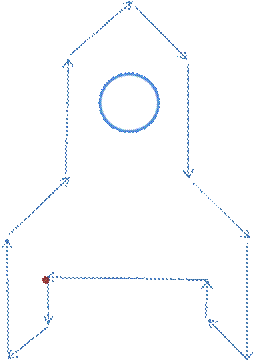 